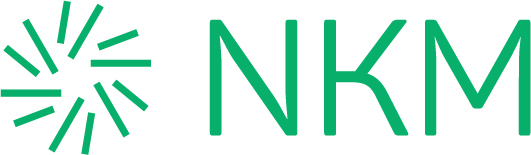 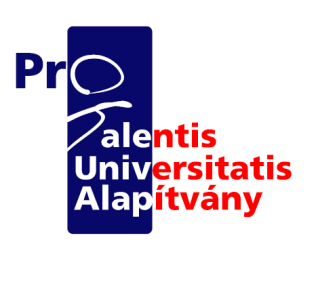 PÁLYÁZATI FELHÍVÁSA PRO TALENTIS UNIVERSITATIS ALAPÍTVÁNY ÉS AZNKM Nemzeti Közművek Zrt.  pályázatot hirdet azNKM - Pro Talentis Vállalati ÖsztöndíjelnyeréséreAz ösztöndíj összege:100.000,- Ft/hallgatóAz ösztöndíjat maximum 10 hallgató nyerheti el.Pályázatot nyújthat be a Szegedi Tudományegyetem legalább II. évfolyamos hallgatója, aki megfelel az alábbi feltételek mindegyikének:utolsó két félévének mindegyikében korrigált kredit indexe legalább 3,5;legalább egy nyelvből középfokú nyelvvizsga bizonyítvánnyal rendelkezikA pályázat elbírálása során előnyt jelent:tudományos diákköri tevékenység, demonstrátori tevékenység;korábban elnyert ösztöndíjak (a tanulmányi és szociális ösztöndíj kivételével, pl. köztársasági ösztöndíj, Szeged Városi Ösztöndíj, SZTE Talent ösztöndíjak)tudományos publikációk, konferencia részvétel;több nyelvből szerzett vagy felsőfokú nyelvvizsga;kiemelkedő sport-, művészeti vagy közéleti tevékenység.A pályázat benyújtási határideje: 2019. április 5. 12:00A pályázat benyújtásának módja: Az NKM Zrt.-Pro Talentis Vállalati Ösztöndíj a MODULO felületen keresztül nyújtható be a csatolandó mellékletekkel együtt kétlépcsős rendszerben:Általános űrlap kitöltése a Tehetségpont/SZTE Talent Ösztöndíjak mappábanCsatolt űrlapok között a NKM-Pro Talentis Vállalati Ösztöndíj felület kitöltése, mellékletek feltöltése A pályázati felhívás megtalálható a www.u-szeged.hu/sztehetseg honlapon.A pályázatokkal kapcsolatban bővebb felvilágosítás az tehetsegpont@rekt.szte.hu  címen vagy a 62/544-696 telefonszámon kérhető.A pályázat benyújtásának kötelező mellékletei:Kitöltött pályázati adatlap és nyilatkozatSzakmai önéletrajzMotivációs levélTémavezető ajánlásaMeglévő diploma másolataHallgatói jogviszony igazolás